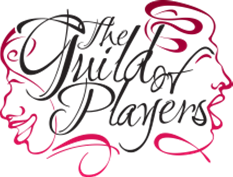 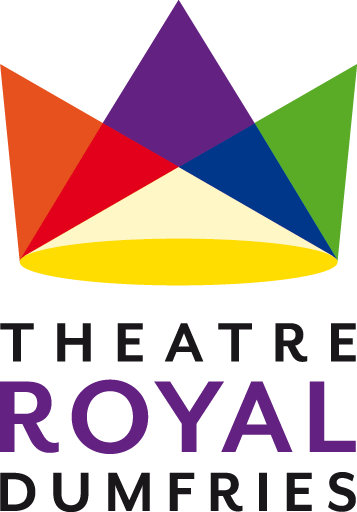 Donation FormI/We would like to donate £Please fill in your social media handles below (if you wish to be credited for your donation online)Follow our socials to keep up to date: https://www.facebook.com/TheatreRoyalDfshttps://www.instagram.com/theatreroyaldumfries/https://twitter.com/DfsTheatreRoyalPlease complete this form and return by post or email to:Marketing, Theatre Royal Dumfries, 58-70 Shakespeare Street, DG1 2JHmarketing@theatreroyaldumfries.co.ukPlease make cheques payable to The Guild of PlayersBACS payment can be made to:The Guild of PlayersBank of ScotlandSort Code: 80-11-60 | Account Number: 00335373Thank you on behalf of the Guild of Players and Theatre Royal Dumfries for your continued support in helping local theatre. Contact name:Contact number:E-mail address:InstagramFacebookTwitter